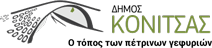 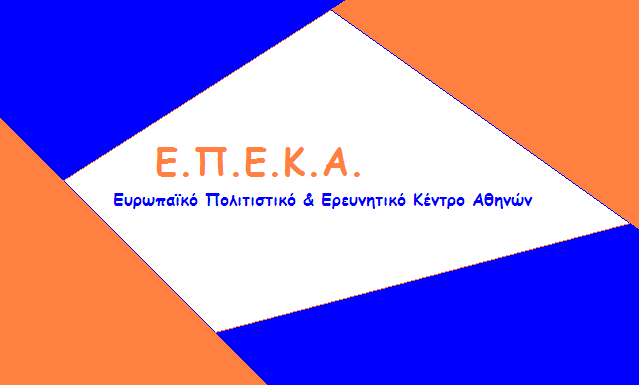 ΑΝΑΚΟΙΝΩΣΗΣας ενημερώνουμε ότι την Μ. Τρίτη 23 & την Μ. Τετάρτη 24 Απριλίου και ώρες              09:00 έως 17:00 θα πραγματοποιηθεί             διανομή Τροφίμων στους δικαιούχους του Κοινωνικού Παντοπωλείου.Για  την παραλαβή των τροφίμων είναι απαραίτητο να έχετε μαζί σας την Αστυνομική Ταυτότητα.Εκ της Δομής του Κοινωνικού Παντοπωλείου.